УТВЕРЖДАЮДиректор МОБУСОШ №18 им. Ф.Т. Данчева х. Родниковского______________В.И. Андреев«02» марта 2023 годаПОЛОЖЕНИЕо проведении школьного этапа муниципальных спортивных играх школьников«Президентские спортивные игры» х. Родниковский 20231. Общие положенияСпортивные игры школьников «Президентские спортивные игры» (далее – Президентские игры) в общеобразовательных учреждениях проводятся в рамках реализации федерального проекта «Спорт – норма жизни», во исполнении Указов Президента Российской Федерации от 30 июля 2010 года № 948 «О проведении всероссийских спортивных соревнований (игр) школьников», от 11 мая 2022 года № 284 «О присвоении Всероссийским спортивным соревнованиям школьников «Президентские состязания» и Всероссийским спортивным играм школьников «Президентские спортивные игры» статуса соревнований на «Кубок Президента Российской Федерации» (далее – Указ Президента Российской Федерации) и в соответствии частью первой подпункта «ж» пункта 1 Перечня поручений Президента Российской Федерации по итогам заседания Совета по развитию физической культуры и спорта при Президенте Российской Федерации 10 октября 2019 года от 22 ноября 2019 года № Пр-2397, Положения Управления образования администрации муниципального образования Новокубанский район от 02 марта 2023г.Президентские игры проводятся в целях:укрепления здоровья, вовлечения детей в систематические занятия физической культурой и спортом; воспитания всесторонне и гармонично развитой личности; выявления талантливых детей;приобщения к идеалам и ценностям олимпизма.Задачи Президентских игр:пропаганда здорового образа жизни;становление гражданской и патриотической позиции подрастающего поколения, формирование позитивных жизненных установок;определение команд общеобразовательных организаций, сформированных из обучающихся одной общеобразовательной организации (далее – команда), добившихся наилучших результатов в наиболее массовых летних видах спорта;развитие соревновательной деятельности обучающихся по различным видам спорта;определение сильнейшей команды, для направления на краевой этап Всероссийских спортивных игр школьников «Президентские спортивные игры» 2022/2023 учебного года.2. Место и сроки проведенияШкольный этап– проводится до 20 марта 2023 согласно графика.Команда, победитель школьного этапа получает право представлять муниципальное образование Новокубанский район на муниципальном этапе спортивных игр школьников «Президентские спортивные игры» 2022/2023 учебного года.3. Организаторы мероприятияРуководство подготовкой и проведением соревнований в рамках Президентских спортивных игр в общеобразовательных организациях (подготовка мест соревнований, организация работы судейских бригад, медико-санитарное обслуживание, соблюдение техники безопасности), а также ответственность за достоверность и своевременное предоставление отчетов о проведении соревнований возлагается на административную команду МОБУСОШ №18 им. Ф.Т. Данчева х. Родниковского.  Непосредственное судейство соревнований возлагается на учителей физической культуры. Судья –Нартшаев Р.Р., секретарь – Дмитриева Н.Н.СК осуществляют следующие функции:определяет систему проведения соревнований по каждому виду программы;подводит итоги выступления команд по видам программы и определяет победителей и призеров в соответствии с правилами проведения соревнований по видам спорта;рассматривает протесты, поданные представителями команд.4. Требования к участникам и условия их допускаК участию в Президентских играх на всех этапах допускаются только обучающиеся, отнесенные к основной медицинской группе для занятий физической культурой и спортом в соответствии с приказом Министерства здравоохранения Российской Федерации от 23 октября 2020 г. № 1144н «Об утверждении порядка организации оказания медицинской помощи лицам, занимающимся физической культурой и спортом (в том числе при подготовке и проведении физкультурных мероприятий и спортивных мероприятий), включая порядок медицинского осмотра лиц, желающих пройти спортивную подготовку, заниматься физической культурой и спортом в организациях и (или) выполнить нормативы испытаний (тестов) Всероссийского физкультурно-спортивного комплекса «Готов к труду и обороне» (ГТО)» и форм медицинских заключений о допуске к участию в физкультурных и спортивных мероприятиях».Проведением соревнований в рамках Президентских игр в общеобразовательных организациях принимают участие обучающиеся трёх возрастных категорий: 2006-2007, 2008-2009, 2010-2011 годов рождения.Состав команды: 12 участников (6 юношей, 6 девушек). Все участники команды должны иметь единую спортивную и парадную форму.5. Программа мероприятияПрограмма Президентских спортивных игр включает соревнования по следующим видам спорта:Каждая команда должна принять участие во всех обязательных видах программы с обязательным участием команды девушек и команды юношей. Неучастие команды в одном из обязательных видов программы аннулирует занятые места во всех видах программы.Протесты относительно проведения соревнований или показанного результата должны подаваться на имя главного судьи мероприятия в течение 2 часов после объявления результата, являющегося предметом протеста.Обязательные виды программы  (школьного) этапа президентских игр:Баскетбол (дисциплина «баскетбол 3х3»)Соревнования командные, проводятся раздельно среди команд юношей и команд девушек в соответствии с правилами вида спорта «баскетбол», утвержденными Минспортом России.Состав команды 4 человека, в том числе 1 запасной.Игра проходит на половине баскетбольной площадки.Основное время игры составляет 8 минут (только последняя минута – «чистое время», остальное время – «грязное»). В случае равного счета по истечении 8 минут игра продолжается до заброшенного мяча в дополнительное время. В игре должны быть задействованы все 4 игрока команды.За выигрыш начисляется 2 очка, поражение – 1 очко, неявку – 0 очков.Игры во всех категориях проводиться с официальным мячом 3х3 (утяжеленный № 6).ВолейболСоревнования командные, проводятся раздельно среди команд юношей и команд девушек в соответствии с правилами вида спорта «волейбол», утвержденными Минспортом России.Состав каждой команды не менее 6 человек. Высота сетки определяется согласно правилам вида спорта волейбол с учетом возраста участников.Соревнования проводятся: на групповом этапе из трех партий до 15 очков, на финальных этапах, начиная с ¼ финала – из трех партий, первые две партии до 21 очка, третья – до 15 очков. Разрыва в 2 очка по окончании партий нет.За выигрыш начисляется 2 очка, за поражение – 1 очко, за неявку – 0 очков.Лёгкая атлетикаСоревнования лично-командные, проводятся раздельно среди юношей и девушек в соответствии с правилами вида спорта «легкая атлетика», утвержденными Минспортом России.Состав команды 12 человек (6 юношей, 6 девушек). Каждый участник команды принимает участие во всех видах программы легкоатлетического многоборья.Соревнования проводятся по двум видам: легкоатлетическое многоборье и легкоатлетическая эстафета.Легкоатлетическое многоборье:Виды программы легкоатлетического многоборья и возраст участников на зональных соревнованиях будут сообщены до 24 апреля 2023 г. Бег на короткие дистанциибег 30 м (юноши, девушки 2010-2011 гг. рождения); бег 60 м (юноши, девушки 2008-2009 гг. рождения); бег 100 м (юноши, девушки 2006-2007 гг. рождения). Соревнования проводятся на беговой дорожке (старт произвольный), каждый участник должен от старта до финиша придерживаться своей дорожки, при желании можно использовать стартовые колодки.Бег 800 м (юноши), бег 600 м (девушки) Выполняется на беговой дорожке с высокого старта.Метание мяча (юноши и девушки). Выполняется с разбега; каждому участнику предоставляется одна тренировочная и три зачетных попытки (подряд). Итоговый результат определяется по лучшему результату из трех попыток, мяч для метания – малый (140 гр.).Прыжок в длину (юноши и девушки). Выполняется с разбега; участнику предоставляется три попытки, результат определяется по лучшей попытке.В беговых видах в каждом забеге для всех участников разрешен только один фальстарт без дисквалификации участника, его совершившего. Любой участник, допустивший дальнейшие фальстарты, отстраняется от участия в соревнованиях. Легкоатлетическая эстафета 100 м + 200 м + 300 м + 400 м (4 юноши и 4 девушки).В эстафетах участники команды, за исключением участника первого этапа, могут начать бег не более чем за 10 м до начала зоны передачи эстафетной палочки.Результат, показанный командой, фиксируется с точностью 0,1 сек. по ручному секундомеру.Место команды в легкоатлетическом многоборье определяется по наибольшей сумме очков 5 лучших результатов в легкоатлетическом многоборье (раздельно у юношей и у девушек).При равенстве очков у двух и более команд преимущество получает команда, набравшая большую сумму очков в беге на 800 метров у юношей и 600 метров у девушек.Командное первенство в легкой атлетике определяется по наименьшей сумме мест в легкоатлетическом многоборье и эстафете (раздельно у юношей и у девушек).В случае, если у двух и более команд будет одинаковая сумма мест, высшее место занимает команда, показавшая лучший результат в легкоатлетическом многоборье у юношей и девушек.Личное первенство в легкоатлетическом многоборье определяется раздельно среди юношей и девушек по наибольшей сумме набранных очков.При равенстве очков у двух и более участников преимущество получает участник, показавший лучший результат в беге на 800 метров у юношей и 600 метров у девушек.Настольный теннисСоревнования командные, проводятся раздельно среди команд юношей и команд девушек в соответствии с правилами вида спорта «настольный теннис», утвержденными Минспортом России.Состав каждой команды 3 человека.В одной игре принимают участие 3 спортсмена от команды.Личные встречи проходят на большинство из трех партий (до двух побед).Порядок встреч: 1) А – Х  2) В – Y3  3) С - Z.Расстановка игроков команды «по силам» производится на усмотрение руководителя команды.После трех сыгранных одиночных встреч подводится итог командного матча согласно результатам одиночных матчей. Итог командной игры может быть 2:0 или 2:1.Участники должны иметь собственные ракетки. Участникам запрещено играть в футболках цвета теннисного мяча.Спортивное ориентированиеСоревнования лично-командные, проводятся в соответствии с правилами вида спорта «спортивное ориентирование», утвержденным Минспортом России.Спортивное ориентирование проводится на местности.Состав команды – 8 человек (4 юноши, 4 девушки).Программа соревнований: дисциплина «кросс-выбор».Результат и место участника в соревнованиях по выбору определяется по п. 7.1.5, по варианту «А» правил вида спорта «спортивное ориентирование». Рекомендации по проведению школьных приведены в приложении 5.Критерии определения победителей:личные - на каждой дистанции в каждой возрастной группе определяются по наименьшему времени, затраченному на прохождение дистанции, в соответствии с Правилами соревнований (кросс – выбор п.п. 7.1.5., п.п.4.3.6.6.);командные - определяются по наибольшей сумме очков не более 3 лучших результатов среди юношей и не более 3 лучших результатов среди девушек;очки для командного зачета присваиваются участникам за места в личных соревнованиях, в соответствии с (приложением 6).В случае равенства суммы очков более высокое место занимает команда, имеющая наибольшее количество первых, вторых, третьих и т.д. мест.Всем участникам необходимо иметь компас и часы, телефон.Контакты: Усачев Алексей Викторович, тел. +79628749000Спортивный туризмСоревнования командные, проводятся раздельно среди команд юношей и команд девушек в соответствии с правилами вида спорта «спортивный туризм», утвержденными Минспортом России.Состав команды – 8 человек (4 юноши, 4 девушки).Программа соревнований: дисциплина «дистанция-пешеходная» 2 класса.Длина дистанции – 400-800 метров. Дистанция может включать в себя следующие этапы: параллельные перила, навесная переправа, переправа по бревну, подъем по перилам, спуск по склону, вертикальный маятник. Для проведения школьных и муниципальных (приложении 7) приведено описание и схемы этапов.Соревнования проводятся без начисления штрафных баллов за нарушения.Результат участника определяется временем прохождения дистанции с учетом снятий с этапов. Результат определяется с точностью до 1 секунды.Каждый участник получает баллы в командный зачет в процентном отношении от времени победителя среди юношей и девушек соответственно. При этом участники-победители получают по 100 баллов. Участники, имеющие снятия с этапов или превышение контрольного времени дистанции, не получают баллов в командный зачет.Командный результат определяется по сумме трех лучших баллов, показанными юношами и по сумме трех лучших баллов, показанными девушками.В общий зачет соревнований идут баллы в процентном отношении от результата команды-победителя, при этом команда-победитель получает 100 зачетных балла.6. Условия подведения итоговПобедители и призеры в общекомандном зачете определяются по наименьшей сумме мест, занятых командами в обязательных видах программы. Победители и призеры в видах программы: в баскетболе 3х3, волейболе, легкой атлетике, настольном теннисе, спортивное ориентирование, спортивный туризм определяются раздельно среди команд юношей и девушек, в легкоатлетических эстафетах – в командном зачете.Отчеты и протоколы результатов соревнований представляется главным судьей Президентских игр в УО АМО Новокубанский район в течение 1 дня со дня окончания мероприятия.7. Награждение победителей и призеровКоманды, занявшие I, II и III места в общекомандном зачете, награждаются грамотами.Участники команд, занявших I, II и III места в общекомандном зачете, награждаются грамотами.Команды, занявшие I, II и III места в каждом виде программы награждаются грамотами.8. Условия финансированияРасходы по проведению соревнований в рамках Президентских игр несет образовательная организация: приобретение наградного материала (грамоты).9. Обеспечение безопасности участников и зрителейФизкультурные и спортивные мероприятия проводятся на спортивных сооружениях Краснодарского края, отвечающих требованиям соответствующих нормативных правовых актов, действующих на территории Российской Федерации и направленных на обеспечение общественного порядка и безопасности участников и зрителей, а также при условии наличия актов готовности сооружения к проведению мероприятий, утверждаемых в установленном порядке.Оказание скорой медицинской помощи осуществляется в соответствии с приказом Министерства здравоохранения и социального развития Российской Федерации от 23 октября 2020 г. № 1144н «Об утверждении порядка организации оказания медицинской помощи лицам, занимающимся физической культурой и спортом (в том числе при подготовке и проведении физкультурных мероприятий и спортивных мероприятий), включая порядок медицинского осмотра лиц, желающих заниматься физической культурой и спортом в организациях и (или) выполнить нормативы испытаний (тестов) Всероссийского физкультурно-спортивного комплекса «Готов к труду и обороне» (ГТО) и форм медицинских заключений о допуске к участию физкультурных и спортивных мероприятиях.10. Подача заявок на участиеВ день проведения соревнований Президентских игр руководители команд предоставляют в мандатную комиссию заявку на участие по форме (приложение 1).Приложение 1к Положению о проведении муниципальныхспортивных игр школьников «Президентские спортивные игры» ОТЧЕТо проведении школьных соревнований в рамках Президентских спортивных игр Руководитель ОО ________________________________________________________________ /____________________/Приложение 2к Положению о проведениимуниципальных спортивных игр школьников «Президентские спортивные игры» СОРЕВНОВАНИЯ ПО ОРИЕНТИРОВАНИЮРЕКОМЕНДАЦИИШКОЛЬНЫЙ ЭТАППроведение школьного этапа возможно на любом участке местности 
и в помещении. Не зависимо от места проведения следует предварительно, до начала мероприятия, подготовить подробную карту, схему или план участка местности на территории которого будут проводиться соревнования. Если соревнования планируются в помещении, следует подготовить подробный план помещений с обозначением всех находящихся в нем предметов. Для каждого участника должна быть подготовлена своя карта (схема).Необходимое оборудованиеУчебное занятие до начала соревнований.Термины и определения. КАРТА – это часть земной поверхности, изображенная на плоскости (на бумаге, или в электронном виде) в условных знаках, с учетом кривизны земной поверхности и выраженная в масштабе.КОМПАС – прибор для определения сторон света и направлений на местности. Ориентировщики пользуются магнитным стрелочным компасом.МАСШТАБ - отношение длины отрезка на карте к действительной длине этого отрезка на местности.ПЛАН МЕСТНОСТИ – крупномасштабная детализированная карта на небольшой участок местности. Например, план школьного двора, план оздоровительного лагеря, план населенного пункта.СПОРТИВНАЯ КАРТА — это специальная карта района соревнований по ориентированию, выраженная в масштабе с указанием высоты сечения рельефа. Спортивная карта, используемая спортсменом для ориентирования на местности при прохождении трассы соревнований. Для изображения объектов местности на спортивной карте используются условные знаки, утвержденные Международной федерацией ориентирования. Основным содержанием спортивной карты является отображение проходимости местности и индивидуальных особенностей изображаемых объектов.СПОРТИВНОЕ ОРИЕНТИРОВАНИЕ — вид спорта, в котором спортсмены, используя спортивную карту и компас, проходят неизвестную им трассу через контрольные пункты, расположенные на местности. Победителем считается тот, кто прошел трассу за минимальное время.СХЕМА МЕСТНОСТИ – упрощенное изображение основных элементов, содержащихся в карте.ТОПОГРАФИЧЕСКАЯ КАРТА — географическая карта универсального назначения, на которой подробно изображена местность. Топографическая карта содержит сведения об опорных геодезических пунктах, рельефе, гидрографии, растительности, грунтах, хозяйственных и культурных объектах, дорогах, коммуникациях, границах и других объектах местности. Полнота содержания и точность топографических карт позволяют решать технические задачи.УСЛОВНЫЕ ЗНАКИ (картографические условные знаки) - система знаковых графических обозначений (знаков), применяемая для изображения на картах различных объектов и явлений, их качественных и количественных характеристик.Содержание соревнования.Соревнования поводятся по выбору. На карте нанесено 10 КП. Их нужно пройти в любой последовательности в максимально короткое время. Последним следует взять КП №10, который будет расположен перед финишным створом. На каждом КП будет установлено средство отметки, отметку нужно сделать в соответствующей клетке, размещенной на карте. За каждый не взятый КП начисляется штраф в размере 3 минуты, за каждую отметку, сделанную не в своей клетке, начисляется штраф 3 минуты.  В целях безопасного проведения для прохождения дистанции назначается контрольное время, по истечению которого участник должен вернуться на финиш независимо от того нашел все КП или нет. Превысившие контрольное время результат не получают. Результат участника определяется, как сумма времени прохождения дистанции и штрафного времени. Если участники показывают одинаковый результат им присуждаются одинаковые места.Личный инвентарьОдежда для физкультурных занятий на свежем воздухе.Часы.Мобильный телефон.Компас, если соревнования в парке или за пределами школьного двора.Действие участников соревнований.Войти в зону старта, получить карту и стартовать на своей минуте.На контрольном пункте сделать отметку и отойти от него, чтобы не мешать другим участникам отмечаться.На финише сдать карту организаторам.Если просрочено контрольное время, явиться на финиш и сдать карту организаторам.Действия организаторов соревнований.До начала старта следует убедиться, что дистанция установлена.На старте необходимо следить чтобы участники стартовали на своей минуте, в протоколе отмечать кто стартовал.На финише следует вести протокол, в котором с точностью до 1 секунды фиксировать время финиша каждого участника, собирать карты и складывать их в последовательности финиша.По окончанию соревнований провести подсчет результатов и составить протокол с результатами соревнований.Провести награждение за 1-3 место в каждой группе участников или классе.Приложение 3к Положению о проведениимуниципальных спортивных игр школьников «Президентские спортивные игры» СПОРТИВНЫЙ ТУРИЗМОПИСАНИЕ И СХЕМЫ ЭТАПОВЭтап 1. Переправа по параллельным перилам. Оборудование этапа: ИС – БЗ, КЛ – начало ОЗ. Судейские перила. ЦС – БЗ, КЛ – окончание ОЗ. Действия: Движение участников по п.7.8. Правил..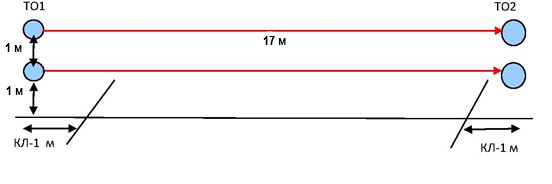 Этап 2. Спуск по склону. Оборудование этапа: ИС – БЗ, ТО1 - горизонтальная опора, КЛ – начало ОЗ. Судейские перила. ЦС – БЗ, КЛ – окончание ОЗ. Действия: Движение участников по п.7.10. Правил. Участники проходят этап по судейским перилам с самостраховкой спусковым устройством (восьмеркой). 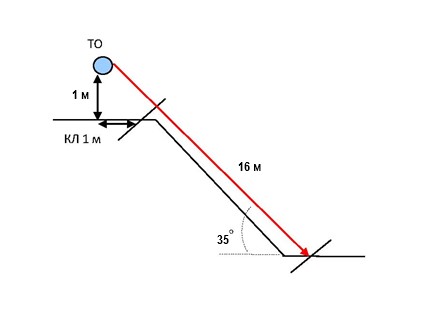 Этап 3. Подъем по склону с самостраховкой по перилам. Оборудование этапа:ИС – БЗ, КЛ – начало ОЗ. Судейские перила. ЦС – БЗ, КЛ – окончание БЗ. Действия: Движение участников по п.7.10. Правил. Участники проходят этап по судейским перилам с самостраховкой подъемным устройством (жумаром) или схватывающим узлом. 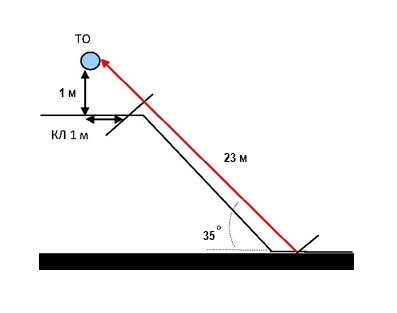 Этап 4. Переправа методом «вертикальный маятник». Оборудование этапа: ИС – БЗ, КЛ – начало ОЗ. Судейские перила. ЦС – БЗ, КЛ – окончание ОЗ. Действия: Переправа участников по судейским маятниковым перилам по п.7.15. Правил.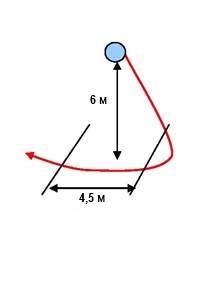 Этап 5. Навесная переправа. Оборудование этапа: ИС – БЗ, ТО1 - горизонтальная опора, КЛ – начало ОЗ. Судейские перила. ЦС – БЗ, ТО2 - горизонтальная опора, КЛ – окончание ОЗ. Действия: Движение участников по п.7.9. Правил.Обратное движение: Движение производится по условиям этапа.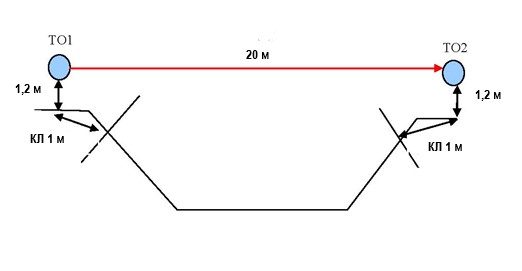 .Этап 6. Переправа по бревну. Оборудование этапа: ИС – БЗ, ТО1 - горизонтальная опора, КЛ – начало ОЗ. Судейские перила. ЦС – БЗ, ТО2 - горизонтальная опора, КЛ – окончание ОЗ. Действия: Движение участников по п.7.8. Правил.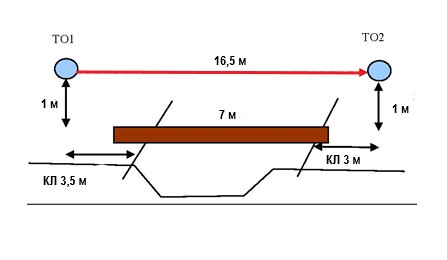 Приложение 4к Положению о проведениимуниципальных спортивных игр школьников «Президентские спортивные игры» ЗАЯВКАна участие во I (школьном) этапе муниципальных спортивных соревнований школьников «Президентские спортивные игры» КЛАСС: ______________________________________________Допущено ко I (ШКОЛЬНОМУ) этапу Президентских спортивных игр _____________________ обучающихся.Врач _______________________________________________________           _________________________                                                                   (Ф.И.О)                                                                                                           (подпись)                                                                                                                                                                                              (М.П.  медицинского учреждения)№Виды спортаЮношиДевушкиФорма участияОбязательные видыОбязательные видыОбязательные видыОбязательные видыОбязательные виды1.Баскетбол (дисциплина «баскетбол 3х3»)44Командная2.Волейбол66Командная3.Легкая атлетика66Командная4.Настольный теннис33Командная5.Спортивное ориентирование44Командная6.Спортивный туризм44КоманднаяОООбщее количество обучающихся в ОО муниципального образования (по состоянию на 1 января 2022 года)Количество обучающихся в ОО, принявших участие в школьных соревнованиях№НаименованиеКоличествоПримечание1Контрольные пункты10 штукСпециальные оранжево-белые призмы или конуса. Устанавливаются на местности в местах, обозначенных на карте2Номера контрольных пунктов10 штукТаблички с цифрами от 1 до 10, высота цифр не менее 5 см.Размещаются над контрольным пунктом3Средства отметки10 комплектовСтанции электронной отметки или компостеры или карандаши. Крепятся над контрольным пунктом4Оборудование для ограничения и разметки зон старта и финиша.до 100 метровСигнальная лента или иное ограждение позволяющее фиксировать линии старта, финиша и изолировать участников от этих зон.5Стартовые часы1 штукаЧасы с хронометром, позволяющие определить время с точностью до 1 секунды. До начала соревнований стартовые и финишные часы выверяются. Фиксирование времени прохождения участниками дистанции осуществляется в протоколе по стартовым и финишным часам.6Финишные часы1 штукаЧасы с хронометром, позволяющие определить время с точностью до 1 секунды. До начала соревнований стартовые и финишные часы выверяются. Фиксирование времени прохождения участниками дистанции осуществляется в протоколе по стартовым и финишным часам.7Карта (схема)По количеству участниковКарты распечатываются на принтере до начала соревнований. Н карте окружностями диаметром 5-7 мм обозначается 10 контрольных пунктов, которые установлены на местности.  КП нумеруются от 1 до 10 в соответствии с номерами, которые будут установлены над КП на местности. Последний КП № 10 устанавливают перед финишным коридором. В оригинал-макете карты размещаются ячейки для фиксации номера участника и стартовой минуты, ячейки (клетки) в которых участники будут делать отметку на контрольных пунктах. Ячейки нумеруются от 1 до 10.Протокол старта2-3 экземпляраСписок участников с обозначением стартовой минуты. Не рекомендуется делать стартовый интервал между участниками менее 1 минуты. Если участникам выдаются нагрудные номера, то в протоколе должен быть отражен этот номер.Длина этапаВысота крепления перил4,5 м6 м№Фамилия, имя, отчествоНагрудный номерДата рождения (дд.мм.ггг.)Виза врача1допущен, подпись врача, дата,печать врача напротив каждогоучастника соревнованийи т.д.Преподаватель физической культуры__________________________________________________ (Ф.И.О. полностью, подпись)Руководитель КОМАНДЫ__________________________________________________(Ф.И.О. полностью, подпись, телефон)Правильность заявки подтверждаю:Директор школы_________________________________________________«____»______________2023 г.(Ф.И.О. полностью, подпись, телефон)М.П.